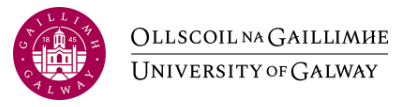 Student Graduate Research Committee (GRC) Report - GS030 Form To be completed by all research (PhD, MD and Research Masters) students and submitted to the GRC in advance of each review meeting with the GRC, as described in section 5.8.3 of QA245Note: Research students past their time limit (i.e. currently in or beyond Year 5 of Full time or Year 7 of Part time PhD) should report QUARTERLY to their GRC Submit to your designated GRC member(s) a fully completed GS-030PDP (if applicable)certification of completion of online research integrity training (if applicable) Student Details and Training RecordStudent Details and Training RecordStudent Details and Training RecordStudent Details and Training RecordStudent Details and Training RecordStudent Details and Training RecordStudent Details and Training RecordStudent Details and Training RecordStudent Details and Training RecordStudent Name Student ID NumberResearch discipline/subject area and code (0 ECTS)Period covered by reportProgramme TypePhDMDMastersYear of programmeFull or Part timePrimary SupervisorRequiredRequiredRequiredRequiredGRC member 1RequiredRequiredRequiredCo-Supervisor GRC member 2RequiredRequiredRequiredCo-SupervisorGRC member 3RequiredRequiredRequiredCo-SupervisorCo-SupervisorPersonal Development Plan (PDP)Have you completed a PDP? YES / NOHave you completed a PDP? YES / NOHave you completed a PDP? YES / NOHave you completed a PDP? YES / NOIf YES, provide a copy to your GRC members prior to your meetingIf NO, please follow link to relevant instructions on completing a PDPIf NO, please follow link to relevant instructions on completing a PDPIf NO, please follow link to relevant instructions on completing a PDPResearch Integrity TrainingHave you completed online Research Integrity Training?YES / NOHave you completed online Research Integrity Training?YES / NOHave you completed online Research Integrity Training?YES / NOHave you completed online Research Integrity Training?YES / NOIf YES, provide a copy of the certification to your GRC members prior to your meeting If NO, please enrol for training  Link to Research Integrity TrainingIf NO, please enrol for training  Link to Research Integrity TrainingIf NO, please enrol for training  Link to Research Integrity TrainingProposed Title of ThesisDescription of work completed during this periodDescription of work completed during this periodBackgroundResearch Question / Objectives / HypothesisMethodologyResults / FindingsDiscussion including reflection on progress to date (challenges and successes)Communication of your research (Publications, abstracts, presentations, conference attendance).Description of work to be completed during the next periodDescription of work to be completed during the next periodOutline of work planFull-time PhD/MD students in years 3, 4 and later (part-time students in years 4, 5, 6 and later) and all full-time Research Masters students in all years (part-time students in years 2 and later) should provide a detailed completion plan and a Gantt chart and share this plan and chart with their primary supervisorFor students on Structured Research ProgrammesFor students on Structured Research ProgrammesHave you completed the required number of structured modules?If not, what modules do you plan to take next year?Module selection must be agreed with your supervisor.Forward information on the MODULES you have (or expect to have) completed this academic year to your SUPERVISORDo Not input your module information here as your supervisor will provide module information to your GRC in the Supervisor report (GS-040) based on the information you provide to your Supervisor. Format to send module information to your Supervisor. Repeat for each module:Module Code: _____Module Title: _____Is module run through Canvas or Supervisor Assessed?: _____Name of Module Co-ordinator who will return marks to Canvas if appropriate: _____Number of ECTS to be awarded for successful completion of the module: _____Forward screenshots or a downloaded copy of your registration statement for this academic year and all prior years of your research degree programme, indicating the modules for which you registered, to your SUPERVISOR.  Module information is available through your student portal. If you have completed any module for credit in another Irish University, please forward evidence of successful completion to your supervisor AND engage with your Discipline/School/College Administrator to ensure you receive credits. Forward information on the MODULES you have (or expect to have) completed this academic year to your SUPERVISORDo Not input your module information here as your supervisor will provide module information to your GRC in the Supervisor report (GS-040) based on the information you provide to your Supervisor. Format to send module information to your Supervisor. Repeat for each module:Module Code: _____Module Title: _____Is module run through Canvas or Supervisor Assessed?: _____Name of Module Co-ordinator who will return marks to Canvas if appropriate: _____Number of ECTS to be awarded for successful completion of the module: _____Forward screenshots or a downloaded copy of your registration statement for this academic year and all prior years of your research degree programme, indicating the modules for which you registered, to your SUPERVISOR.  Module information is available through your student portal. If you have completed any module for credit in another Irish University, please forward evidence of successful completion to your supervisor AND engage with your Discipline/School/College Administrator to ensure you receive credits. SupervisionSupervisionIndicate the approximate number, duration and significance of meetings held with your supervisor(s) in the reporting period.Supervision can be discussed with the GRC at the meeting When do you expect to submit your thesis?When do you expect to submit your thesis?Target submission dateThesis and EOG-020 / EOG 021 has been submittedStudent SignatureDate